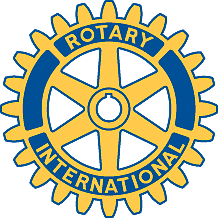 Rotary Club of Carleton Place and Mississippi Mills       Meeting of May 8th, 2017Attendees: Teresa, Marion, Al, David, Brenda, Ernie, Kathy, Deb, Bernie, MikeSpecial Guests : Alejandro Rubio Diaz, Joe D Fontes"Oh Canada, Prayer, Happy Dollars"Chase The Ace: $1,052.50 - Ticket #9016 - Mike - he pulled the King Of Spades.Board Meeting changed to May 23rd.Women's Fair - Thurs at 7Victoria Day - Highway clean up and pizza at Teresa's.Bernie motioned to donate compost bags to the United Church in Almonte. Brenda 2nded. Motion passed.Teresa to confirm with Eric, that he can attend the Grad ceremonies at Almonte, and Mike will attend CPHS.Presentation from Alejandro and Joe.